桃園市政府體育局108年暑假育樂營課程表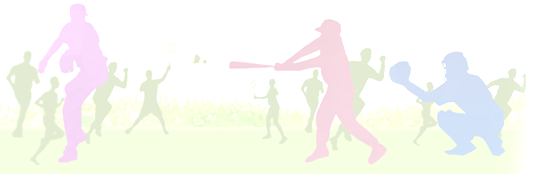 桃園市政府體育局108年暑假育樂營課程表課程名稱籃球神射手無羽倫比樂樂棒球小乒乓大高手兒童防身術跆拳道體驗班課程簡介籃球是多數人都喜愛的球類運動，可以訓練自己的耐力、速度與力量，與隊友合作練習，也能在運動中建立正向的人際關係，調劑身心。羽球運動需要全身協調，為了跟上羽球的速度，要隨時變換位置，讓四肢得到充分的鍛鍊，維持健康身體，舒緩孩子沉重的壓力。樂樂棒球是一種團隊運動，可以鍛鍊定力、眼力，也可以增加手腳協調能力，培養孩子解決問題的能力與毅力，與熱愛樂樂棒球的同伴一起運動，建立正向人際關係。桌球是一種全身運動，可以鍛鍊身體協調力與靈敏度，在球桌上，乒乓球一來一往，為了跟上球的位置，眼睛焦距也隨之變動，對於視力有很大幫助唷～武術運動可以強身、鍛鍊體魄，矯正現代學童身體儀態，透過武術教授基本防身觀念與要訣，讓孩子學會如何保護自己。跆拳道是通過抬高及踢腿的動作，鍛鍊側腰部和大腿內側肌肉，可以強身健體也能訓練孩子的穩定度。參加對象國小三年級
至國中九年級國小三年級
至國中九年級國小三年級
至國中九年級國小三年級
至國中九年級國小一年級
至國小六年級國小三年級
至國中九年級課程內容1.籃球基本、進階動作講解及演練
2.籃球攻守技巧講解及演練
3.分組練習1.羽球基本、進階動作講解及演練
2.羽球攻守技巧講解及演練
3.分組練習1.棒球基本、進階動作講解及演練
2.棒球攻守技巧講解及演練
3.分組練習1.桌球基本、進階動作講解及演練
2.桌球攻守技巧講解及演練
3.分組練習1.武術基本拳路動作講解及演練
2.簡易防身術技巧講解及演練
3.分組練習1.跆拳道基本拳路動作講解及演練
2.分組練習課程地點桃園市立綜合體育館(巨蛋)桃園市立綜合體育館(巨蛋)桃園市立綜合體育館(巨蛋)桃園市立綜合體育館(巨蛋)桃園市立綜合體育館(巨蛋)桃園市立綜合體育館(巨蛋)備註輕便服裝、運動鞋自備球拍、輕便服裝、運動鞋輕便服裝、運動鞋自備球拍、輕便服裝、運動鞋輕便服裝、運動鞋輕便服裝、運動鞋課程名稱益智西洋棋趣味扯鈴趣味疊杯圍棋動動腦踢毽高手流行國標舞課程簡介西洋棋是增進家庭互動自然相處的最佳活動之一，訓練國小學童邏輯思考 、記憶力與推理等各種能力，西洋棋育樂營是暑假首選活動唷！扯鈴是我國民俗技藝，除能磨練耐心，還有調整視差的功用喔！若要成為其中佼佼者，必須透過不斷練習精進，才能更上層樓，歡迎大家一起接觸並享受抖空竹帶來的喜悅及成就感！疊杯是一項具有挑戰性及趣味性的體能課程，注重手眼協調及專注力，透過這項富有趣味的體能課程能訓練孩子學會如何提高自己注意力、反應力、左右手協調力。圍棋是一種讓大腦全面運作的遊戲，從小接觸圍棋，就能夠同時開發左右腦，提升孩子邏輯思考與創造能力，為孩子打造一個光明的未來！踢毽子，不需固定場所及太大空間，可依照自己能力調整運動量，更是一項具有遊戲及美感的運動。歡迎大家一起來踢毽子，共同訓練手眼協調、平衡感、專注力、穩定性與肌肉發展。配合著輕快旋律，搭配上有節奏的律動，著重於個人基本動作的教學，以專業的教學、親切的態度、輕鬆活潑的方式，讓學生享受跳國標舞的樂趣，很快就能進入舞蹈領域。參加對象國小一年級至國小六年級國小一年級至國中九年級國小一年級至國小六年級大班至國小六年級國小一年級至國中九年級國小一年級至國中九年級課程內容1.認識棋盤、棋子
2.行棋規則、記譜方法及演練
3.對弈技巧
4.分組練習1.認識扯鈴
2.扯鈴初階、進階技巧及演練
3.分組練習1.疊杯介紹
2.疊杯初階、進階技巧及演練
3.分組練習
4.趣味競賽1.圍棋基本、進階講解及演練
2.圍棋對戰技巧講解
3.分組練習1.認識毽子
2.毽子初階、進階技巧及演練
3.分組練習1.拉丁舞(恰恰恰等舞科)基本、進階動作講解及演練
2.單、雙人舞步分析踏步技巧講解練習
3.分組練習課程地點桃園市立綜合體育館(巨蛋)桃園市立綜合體育館(巨蛋)桃園市立綜合體育館(巨蛋)桃園市立綜合體育館(巨蛋)桃園市立綜合體育館(巨蛋)桃園市立綜合體育館(巨蛋)備註可自備棋盤可自備安全鈴、亦可自行與講師購買，教材一組500元可與講師借用疊杯，亦可自備可自備棋盤可自備毽子、亦可自行與講師購買，教材一組40元輕便服裝、運動鞋